When installing floor tile, it is a good idea to start in the centre of the room and move outward toward the walls. It is important that your tiles flow perfectly horizontally and vertically from the centre.  Below is a diagram of an empty room.This task will give you an idea of how to start off laying tile in a kitchen, bathroom, etc. 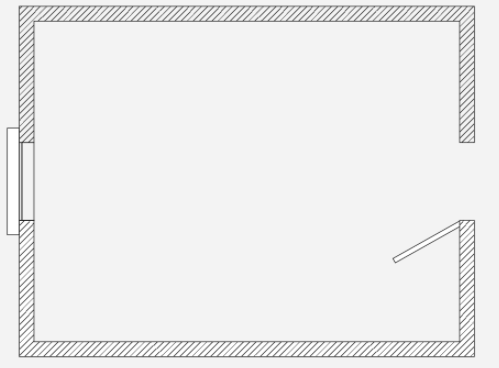 1)  Measure the length of each of the 2 longer walls and mark the midpoint of each wall. Draw a light line between these.2)  Repeat step 1 using the 2 shorter walls.3)  The intersection of these 2 lines is the centre of the room.Use the steps below to check if the 2 lines meet at exactly 90°.a)  Carefully measure 3 cm from the centre along the vertical line. Mark this location on the line.b) Measure 4 cm from the centre along the horizontal line. Mark this location on the line.c) Measure the distance between these 2 marks. ________4) Is your measurement in #3c) exactly 5 cm? If so, then you did #1 and #2 correctly so the lines meet at 90°. If the distance is not exactly 5 cm, your lines are not “square,” meaning that they do not meet at exactly 90°. Redo steps 1 to 3.5)  Describe how you could make sure that the corner of our classroom is square.Please submit this when you are done!Level RLevel 1Level 2Level 3Level 4Task is incomplete.  Work is very unorganized and hard to follow.  Mr. Smith may ask you to redo it.Calculations have major errors.  Work is somewhat organized. Instructions were not followed.Calculations have minor errors.  Work is somewhat organized. Instructions were followed for the most part.Calculations have minor errors.  Work is organized. Instructions were properly followed.All calculations is correct.  Work is well organized. Instructions were followed meticulously.